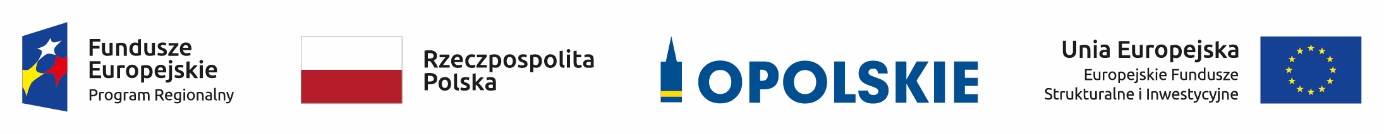 Projekt współfinansowany przez Unię Europejską ze środków Europejskiego Funduszu Społecznego oraz środków budżetu województwa opolskiego w ramach pomocy technicznej Regionalnego Programu Operacyjnego Województwa Opolskiego na lata 2014-2020Opole, dnia 15.09.2022 r.Zamawiający:Województwo Opolskie z siedzibą: Urząd Marszałkowski Województwa Opolskiego
ul. Piastowska 14, 45 – 082 OpolePostępowanie nr DOA-ZP.272.28.2022INFORMACJA Z OTWARCIA OFERT Dotyczy: „GADŻETY PROMOCYJNE NA POTRZEBY PROMOCJI RPO WO 2014-2020 (KALENDARZE)”Działając na podstawie art. 222 ust. 5 ustawy z 11 września 2019 r. – Prawo zamówień publicznych (t.j. Dz.U. z 2022 r. poz. 1710 ze zm.), zamawiający informuje, że 
w postępowaniu wpłynęły następujące oferty:Termin otwarcia ofert: 15.09.2022 r. o godz. 09:30.Kwota, jaką Zamawiający zamierza przeznaczyć na sfinansowanie zamówienia, została podana na miniPortalu w dniu 08.09.2022 r. tj.: 15 000,00 zł (brutto).Z upoważnienia Zarządu Województwa Opolskiego /podpis nieczytelny/Marcin PuszczDyrektor Departamentu Organizacyjno – Administracyjnego		 	………..…………………………………………………Kierownik Zamawiającego lub osoba upoważniona do podejmowania czynnościw jego imieniuNumer ofertyWykonawcaCena,w tym podatek VAT1.NAZWA: drukprudnik.pl sp. z o.o.ADRES: ul. Słowicza 2a, 48-200  Prudnik12 964,20 zł2.NAZWA: PPHU LIR ELŻBIETA ZAJETADRES: Al. Grunwaldzka 2, 82-300 Elbląg12 607,50 zł